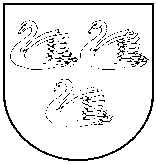 Gulbenes novada pašvaldības dzīvokļu jautājumu komisija Reģ. Nr. 90009116327Ābeļu iela 2, Gulbene, Gulbenes nov., LV-4401Tālrunis 64497710, e-pasts: dome@gulbene.lv Dzīvokļu jautājumu komisija PROTOKOLSAdministrācijas ēka, Ābeļu iela 2, Gulbene, atklāta sēde2024. gada 18. marts                                    				 Nr. 5Sēde sasaukta 2024.gada 13.martā plkst. 13:14Sēdi atklāj 2024.gada 18.martā plkst. plkst. 13:25 Sēdi vada - Gulbenes novada pašvaldības dzīvokļu jautājumu komisijas priekšsēdētājs Anatolijs SavickisProtokolē - Speciālists dzīvokļu jautājumos Ligita SlaidiņaPiedalās komisijas locekļi: Gints Āboliņš, Guna Švika, Jānis Antaņevičs, Juris Duļbinskis, Lauma Silauniece, Monta ĶelleNepiedalās komisijas loceklis navGulbenes novada pagastu pārvalžu vadītāji un interesenti attālināti: skatīt sarakstu pielikumāKomisijas sēdei tika veikts videoieraksts, pieejams: https://drive.google.com/drive/homeUz sēdi uzaicināti: dzīvokļa {…}, Stari, Daukstu pag., Gulbenes nov.,  īrniece {…}, dzīvokļa {…}1, Stāķi, Stradu pagasts, Gulbenes nov., īrniece {…}Uz sēdi neieradās uzaicinātie: navDarba kārtība:0. Par darba kārtības apstiprināšanu1. Par sociālā dzīvokļa Nr.6A izīrēšanu sociālajā dzīvojamajā mājā „Blomīte”, Ozolkalns, Beļavas pagasts, Gulbenes novads2. Par dzīvokļa Skolas iela 1A-1, Gulbene, Gulbenes novads, izīrēšanu3. Par dzīvokļa “Šķieneri 10”-31, Šķieneri, Stradu pagasts, Gulbenes novads, izīrēšanu4. Par dzīvokļa “Stāķi 4”-6, Stāķi, Stradu pagasts, Gulbenes novads, izīrēšanu5. Par dzīvokļa Ābeļu iela 14-4, Gulbene, Gulbenes novads, īres līguma termiņa pagarināšanu6. Par dzīvokļa Dzelzceļa iela 3A-12, Gulbene, Gulbenes novads, īres līguma termiņa 7. Par dzīvokļa Dzelzceļa  iela 13-4, Gulbene, Gulbenes novads, īres līguma termiņa pagarināšanu8. Par dzīvokļa Dzirnavu iela 2-9, Gulbene, Gulbenes novads, īres līguma termiņa pagarināšanu10. Par dzīvokļa Nākotnes iela 2 k-6-27, Gulbene, Gulbenes novads, īres līguma termiņa pagarināšanu12. Par dzīvokļa Rīgas iela 19-4, Gulbene, Gulbenes novads, īres līguma termiņa pagarināšanu13. Par dzīvokļa Rīgas iela 19-12, Gulbene, Gulbenes novads, īres līguma termiņa 14. Par dzīvokļa Rīgas iela 68A-5, Gulbene, Gulbenes novads, īres līguma termiņa pagarināšanu15. Par dzīvokļa Skolas iela 5 k-3-33, Gulbene, Gulbenes novads, īres līguma termiņa pagarināšanu16. Par dzīvokļa Upes iela 2-23, Gulbene, Gulbenes novads, īres līguma termiņa pagarināšanu17. Par dzīvokļa Dārza iela 2-8, Stari, Daukstu pagasts, Gulbenes novads, īres līguma termiņa pagarināšanu18. Par dzīvokļa Dārza iela 15-4, Stari, Daukstu pagasts, Gulbenes novads, īres līguma termiņa pagarināšanu19. Par dzīvokļa “Lauksaimniecības Skola 20”-10, Jaungulbene, Jaungulbenes pagasts, Gulbenes novads, īres līguma termiņa pagarināšanu20. Par dzīvokļa “Grabažskola”-5, Lejasciema pagasts, Gulbenes novads, īres līguma termiņa pagarināšanu21. Par dzīvokļa “Gaujmalas”-6, Sinole, Lejasciema pagasts, Gulbenes novads, īres 22. Par dzīvokļa “Krasti”2 un “Krasti”-4, Līgo, Līgo pagasts, Gulbenes novads, īres līguma termiņa pagarināšanu23. Par dzīvokļa “Vītoli”-16, Līgo, Līgo pagasts, Gulbenes novads, īres līguma 24. Par dzīvokļa “Stāķi 18”-11, Stāķi, Stradu pagasts, Gulbenes novads, īres līguma termiņa pagarināšanu25. Par dzīvokļa “Šķieneri 4”- 2, Šķieneri, Stradu pagasts, Gulbenes novads, īres līguma termiņa pagarināšanu27. Par dzīvokļa Rīgas iela 70-4, Gulbene, Gulbenes novads, īres līguma pārjaunošanu28. Par {…} iesnieguma izskatīšanu29. Par {…} iesnieguma izskatīšanu30. Par {…} iesnieguma izskatīšanu31. Par {…} iesnieguma izskatīšanu32. Par dzīvokļa “Stāķi 4”- 2, Stāķi, Stradu pagasts, Gulbenes novads, īres līguma termiņa pagarināšanu33. Par dzīvojamās telpas “Skolas māja”-4, Kalniena, Stāmerienas pagasts, Gulbenes novads, izīrēšanu34. Par dzīvokļa Dārza iela 3-2, Stari, Daukstu pagasts, Gulbenes novads, īres līguma termiņa pagarināšanu35. Informatīvie jautājumi0.Par darba kārtības apstiprināšanuZIŅO: Anatolijs SavickisLĒMUMA PROJEKTU SAGATAVOJA: Ligita SlaidiņaDEBATĒS PIEDALĀS: navPriekšlikumi balsošanai:1. Papildināt darba kārtību ar 33.punktu "Par dzīvokļa “Stāķi 4”- 2, Stāķi, Stradu pagasts, Gulbenes novads, īres līguma termiņa pagarināšanu" (Ligita Slaidiņa)Balsojums: ar 7 balsīm "Par" (Anatolijs Savickis, Gints Āboliņš, Guna Švika, Irēna Jansone, Jānis Antaņevičs, Lauma Silauniece, Monta Ķelle), "Pret" – nav, "Atturas" – nav, "Nepiedalās" – navLēmums: Pieņemts2. Papildināt darba kārtību ar 34. punktu "Par dzīvojamās telpas “Skolas māja”-4, Kalniena, Stāmerienas pagasts, Gulbenes novads, izīrēšanu" (Ligita Slaidiņa)Balsojums: ar 7 balsīm "Par" (Anatolijs Savickis, Gints Āboliņš, Guna Švika, Irēna Jansone, Jānis Antaņevičs, Lauma Silauniece, Monta Ķelle), "Pret" – nav, "Atturas" – nav, "Nepiedalās" – navLēmums: Pieņemts3. Papildināt darba kārtību ar 35.punktu "Par dzīvokļa Dārza iela 3-2, Stari, Daukstu pagasts, Gulbenes novads, īres līguma termiņa pagarināšanu". (Ligita Slaidiņa)Balsojums: ar 7 balsīm "Par" (Anatolijs Savickis, Gints Āboliņš, Guna Švika, Irēna Jansone, Jānis Antaņevičs, Lauma Silauniece, Monta Ķelle), "Pret" – nav, "Atturas" – nav, "Nepiedalās" – navLēmums: Pieņemts4. Izskatīt darba kārtības 32.punktu "Informatīvie jautājumi", kā darba kārtības pēdējo jautājumu (Ligita Slaidiņa)Balsojums: ar 7 balsīm "Par" (Anatolijs Savickis, Gints Āboliņš, Guna Švika, Irēna Jansone, Jānis Antaņevičs, Lauma Silauniece, Monta Ķelle), "Pret" – nav, "Atturas" – nav, "Nepiedalās" – navLēmums: PieņemtsGulbenes novada pašvaldības Dzīvokļu jautājumu komisija atklāti balsojot:ar 7 balsīm "Par" (Anatolijs Savickis, Gints Āboliņš, Guna Švika, Irēna Jansone, Jānis Antaņevičs, Lauma Silauniece, Monta Ķelle), "Pret" – nav, "Atturas" – nav, "Nepiedalās" – nav, NOLEMJ:Apstiprināt 2024.gada 18.marta Dzīvokļu jautājumu komisijas darba kārtību.	1.Par sociālā dzīvokļa Nr.6A izīrēšanu sociālajā dzīvojamajā mājā „Blomīte”, Ozolkalns, Beļavas pagasts, Gulbenes novadsZIŅO: Anatolijs SavickisLĒMUMA PROJEKTU SAGATAVOJA: Ligita SlaidiņaDEBATĒS PIEDALĀS: Anatolijs SavickisGulbenes novada pašvaldības Dzīvokļu jautājumu komisija atklāti balsojot:ar 7 balsīm "Par" (Anatolijs Savickis, Gints Āboliņš, Guna Švika, Irēna Jansone, Jānis Antaņevičs, Lauma Silauniece, Monta Ķelle), "Pret" – nav, "Atturas" – nav, "Nepiedalās" – nav, NOLEMJ:Pieņemt iesniegto lēmuma projektu “Par sociālā dzīvokļa Nr.6A izīrēšanu sociālajā dzīvojamajā mājā „Blomīte”, Ozolkalns, Beļavas pagasts, Gulbenes novads”. Lēmums Nr.GND/2.38.1/24/83 sēdes protokola pielikumā2.Par dzīvokļa Skolas iela 1A-1, Gulbene, Gulbenes novads, izīrēšanuZIŅO: Anatolijs SavickisLĒMUMA PROJEKTU SAGATAVOJA: Ligita SlaidiņaDEBATĒS PIEDALĀS: Anatolijs SavickisGulbenes novada pašvaldības Dzīvokļu jautājumu komisija atklāti balsojot:ar 7 balsīm "Par" (Anatolijs Savickis, Gints Āboliņš, Guna Švika, Irēna Jansone, Jānis Antaņevičs, Lauma Silauniece, Monta Ķelle), "Pret" – nav, "Atturas" – nav, "Nepiedalās" – nav, NOLEMJ: Pieņemt iesniegto lēmuma projektu “Par dzīvokļa Skolas iela 1A-1, Gulbene, Gulbenes novads, izīrēšanu”. Lēmums Nr.GND/2.38.1/24/84 sēdes protokola pielikumā3.Par dzīvokļa “Šķieneri 10”-31, Šķieneri, Stradu pagasts, Gulbenes novads, izīrēšanuZIŅO: Anatolijs SavickisLĒMUMA PROJEKTU SAGATAVOJA: Ligita SlaidiņaDEBATĒS PIEDALĀS: navGulbenes novada pašvaldības Dzīvokļu jautājumu komisija atklāti balsojot:ar 7 balsīm "Par" (Anatolijs Savickis, Gints Āboliņš, Guna Švika, Irēna Jansone, Jānis Antaņevičs, Lauma Silauniece, Monta Ķelle), "Pret" – nav, "Atturas" – nav, "Nepiedalās" – nav, NOLEMJ: Pieņemt iesniegto lēmuma projektu “Par dzīvokļa “Šķieneri 10”-31, Šķieneri, Stradu pagasts, Gulbenes novads, izīrēšanu”.  Lēmums Nr.GND/2.38.1/24/85 sēdes protokola pielikumā4.Par dzīvokļa “Stāķi 4”-6, Stāķi, Stradu pagasts, Gulbenes novads, izīrēšanuZIŅO: Anatolijs SavickisLĒMUMA PROJEKTU SAGATAVOJA: Ligita SlaidiņaDEBATĒS PIEDALĀS: navGulbenes novada pašvaldības Dzīvokļu jautājumu komisija atklāti balsojot:ar 7 balsīm "Par" (Anatolijs Savickis, Gints Āboliņš, Guna Švika, Irēna Jansone, Jānis Antaņevičs, Lauma Silauniece, Monta Ķelle), "Pret" – nav, "Atturas" – nav, "Nepiedalās" – nav, NOLEMJ:Pieņemt iesniegto lēmuma projektu “Par dzīvokļa “Stāķi 4”-6, Stāķi, Stradu pagasts, Gulbenes novads, izīrēšanu”.  Lēmums Nr.GND/2.38.1/24/86 sēdes protokola pielikumā5.Par dzīvokļa Ābeļu iela 14-4, Gulbene, Gulbenes novads, īres līguma termiņa pagarināšanuZIŅO: Anatolijs SavickisLĒMUMA PROJEKTU SAGATAVOJA: Ligita SlaidiņaDEBATĒS PIEDALĀS: navGulbenes novada pašvaldības Dzīvokļu jautājumu komisija atklāti balsojot:ar 7 balsīm "Par" (Anatolijs Savickis, Gints Āboliņš, Guna Švika, Irēna Jansone, Jānis Antaņevičs, Lauma Silauniece, Monta Ķelle), "Pret" – nav, "Atturas" – nav, "Nepiedalās" – nav, NOLEMJ:Pieņemt iesniegto lēmuma projektu “Par dzīvokļa Ābeļu iela 14-4, Gulbene, Gulbenes novads, īres līguma termiņa pagarināšanu”.  Lēmums Nr.GND/2.38.1/24/87 sēdes protokola pielikumā6.Par dzīvokļa Dzelzceļa iela 3A-12, Gulbene, Gulbenes novads, īres līguma termiņa pagarināšanuZIŅO: Anatolijs SavickisLĒMUMA PROJEKTU SAGATAVOJA: Ligita SlaidiņaDEBATĒS PIEDALĀS: Anatolijs Savickis, Gints Āboliņš, Lauma Silauniece, Ligita Slaidiņa Gulbenes novada pašvaldības Dzīvokļu jautājumu komisija atklāti balsojot:ar 7 balsīm "Par" (Anatolijs Savickis, Gints Āboliņš, Guna Švika, Irēna Jansone, Jānis Antaņevičs, Lauma Silauniece, Monta Ķelle), "Pret" – nav, "Atturas" – nav, "Nepiedalās" – nav, NOLEMJ:Pieņemt iesniegto lēmuma projektu “Par dzīvokļa Dzelzceļa iela 3A-12, Gulbene, Gulbenes novads, īres līguma termiņa pagarināšanu”.  Lēmums Nr.GND/2.38.1/24/88 sēdes protokola pielikumā7.Par dzīvokļa Dzelzceļa  iela 13-4, Gulbene, Gulbenes novads, īres līguma termiņa pagarināšanuZIŅO: Anatolijs SavickisLĒMUMA PROJEKTU SAGATAVOJA: Ligita SlaidiņaDEBATĒS PIEDALĀS: Anatolijs Savickis, Guna Švika, Jānis Antaņevičs, Ligita Slaidiņa, Monta ĶelleGulbenes novada pašvaldības Dzīvokļu jautājumu komisija atklāti balsojot:ar 7 balsīm "Par" (Anatolijs Savickis, Gints Āboliņš, Guna Švika, Irēna Jansone, Jānis Antaņevičs, Lauma Silauniece, Monta Ķelle), "Pret" – nav, "Atturas" – nav, "Nepiedalās" – nav, NOLEMJ:Pieņemt iesniegto lēmuma projektu “Par dzīvokļa Dzelzceļa  iela 13-4, Gulbene, Gulbenes novads, īres līguma termiņa pagarināšanu”.  Lēmums Nr.GND/2.38.1/24/89 sēdes protokola pielikumā8.Par dzīvokļa Dzirnavu iela 2-9, Gulbene, Gulbenes novads, īres līguma termiņa pagarināšanuZIŅO: Anatolijs SavickisLĒMUMA PROJEKTU SAGATAVOJA: Ligita SlaidiņaDEBATĒS PIEDALĀS: navGulbenes novada pašvaldības Dzīvokļu jautājumu komisija atklāti balsojot:ar 7 balsīm "Par" (Anatolijs Savickis, Gints Āboliņš, Guna Švika, Irēna Jansone, Jānis Antaņevičs, Lauma Silauniece, Monta Ķelle), "Pret" – nav, "Atturas" – nav, "Nepiedalās" – nav, NOLEMJ:Pieņemt iesniegto lēmuma projektu “Par dzīvokļa Dzirnavu iela 2-9, Gulbene, Gulbenes novads, īres līguma termiņa pagarināšanu”.  Lēmums Nr.GND/2.38.1/24/90 sēdes protokola pielikumā9.Par dzīvokļa Litenes iela 29-6, Gulbene, Gulbenes novads, īres līguma termiņa pagarināšanuZIŅO: Anatolijs SavickisLĒMUMA PROJEKTU SAGATAVOJA: Ligita SlaidiņaDEBATĒS PIEDALĀS: Anatolijs Savickis,  Jānis Antaņevičs, Ligita SlaidiņaGulbenes novada pašvaldības Dzīvokļu jautājumu komisija atklāti balsojot:ar 7 balsīm "Par" (Anatolijs Savickis, Gints Āboliņš, Guna Švika, Irēna Jansone, Jānis Antaņevičs, Lauma Silauniece, Monta Ķelle), "Pret" – nav, "Atturas" – nav, "Nepiedalās" – nav, NOLEMJ:Pieņemt iesniegto lēmuma projektu “Par dzīvokļa Litenes iela 29-6, Gulbene, Gulbenes novads, īres līguma termiņa pagarināšanu”.  Lēmums Nr.GND/2.38.1/24/92 sēdes protokola pielikumā10.Par dzīvokļa Nākotnes iela 2 k-6-27, Gulbene, Gulbenes novads, īres līguma termiņa pagarināšanuZIŅO: Anatolijs SavickisLĒMUMA PROJEKTU SAGATAVOJA: Ligita SlaidiņaDEBATĒS PIEDALĀS: navGulbenes novada pašvaldības Dzīvokļu jautājumu komisija atklāti balsojot:ar 7 balsīm "Par" (Anatolijs Savickis, Gints Āboliņš, Guna Švika, Irēna Jansone, Jānis Antaņevičs, Lauma Silauniece, Monta Ķelle), "Pret" – nav, "Atturas" – nav, "Nepiedalās" – nav, NOLEMJ:Pieņemt iesniegto lēmuma projektu “Par dzīvokļa Nākotnes iela 2 k-6-27, Gulbene, Gulbenes novads, īres līguma termiņa pagarināšanu”.  Lēmums Nr.GND/2.38.1/24/91 sēdes protokola pielikumā11.Par dzīvokļa Pamatu iela 11A-6, Gulbene, Gulbenes novads, īres līguma termiņa pagarināšanuZIŅO: Anatolijs SavickisLĒMUMA PROJEKTU SAGATAVOJA: Ligita SlaidiņaDEBATĒS PIEDALĀS: Guna ŠvikaGulbenes novada pašvaldības Dzīvokļu jautājumu komisija atklāti balsojot:ar 7 balsīm "Par" (Anatolijs Savickis, Gints Āboliņš, Guna Švika, Irēna Jansone, Jānis Antaņevičs, Lauma Silauniece, Monta Ķelle), "Pret" – nav, "Atturas" – nav, "Nepiedalās" – nav, NOLEMJ:Pieņemt iesniegto lēmuma projektu “Par dzīvokļa Pamatu iela 11A-6, Gulbene, Gulbenes novads, īres līguma termiņa pagarināšanu”.  Lēmums Nr.GND/2.38.1/24/93 sēdes protokola pielikumā12.Par dzīvokļa Rīgas iela 19-4, Gulbene, Gulbenes novads, īres līguma termiņa pagarināšanuZIŅO: Anatolijs SavickisLĒMUMA PROJEKTU SAGATAVOJA: Ligita SlaidiņaDEBATĒS PIEDALĀS: navGulbenes novada pašvaldības Dzīvokļu jautājumu komisija atklāti balsojot:ar 7 balsīm "Par" (Anatolijs Savickis, Gints Āboliņš, Guna Švika, Irēna Jansone, Jānis Antaņevičs, Lauma Silauniece, Monta Ķelle), "Pret" – nav, "Atturas" – nav, "Nepiedalās" – nav, NOLEMJ:Pieņemt iesniegto lēmuma projektu “Par dzīvokļa Rīgas iela 19-4, Gulbene, Gulbenes novads, īres līguma termiņa pagarināšanu”.  Lēmums Nr.GND/2.38.1/24/94 sēdes protokola pielikumā13.Par dzīvokļa Rīgas iela 19-12, Gulbene, Gulbenes novads, īres līguma termiņa pagarināšanuZIŅO: Anatolijs SavickisLĒMUMA PROJEKTU SAGATAVOJA: Ligita SlaidiņaDEBATĒS PIEDALĀS: Anatolijs Savickis, Gints Āboliņš, Guna Švika, Monta ĶelleGulbenes novada pašvaldības Dzīvokļu jautājumu komisija atklāti balsojot:ar 7 balsīm "Par" (Anatolijs Savickis, Gints Āboliņš, Guna Švika, Irēna Jansone, Jānis Antaņevičs, Lauma Silauniece, Monta Ķelle), "Pret" – nav, "Atturas" – nav, "Nepiedalās" – nav, NOLEMJ:Pieņemt iesniegto lēmuma projektu “Par dzīvokļa Rīgas iela 19-12, Gulbene, Gulbenes novads, īres līguma termiņa pagarināšanu”.  Lēmums Nr.GND/2.38.1/24/95 sēdes protokola pielikumā14.Par dzīvokļa Rīgas iela 68A-5, Gulbene, Gulbenes novads, īres līguma termiņa pagarināšanuZIŅO: Anatolijs SavickisLĒMUMA PROJEKTU SAGATAVOJA: Ligita SlaidiņaDEBATĒS PIEDALĀS: navGulbenes novada pašvaldības Dzīvokļu jautājumu komisija atklāti balsojot:ar 7 balsīm "Par" (Anatolijs Savickis, Gints Āboliņš, Guna Švika, Irēna Jansone, Jānis Antaņevičs, Lauma Silauniece, Monta Ķelle), "Pret" – nav, "Atturas" – nav, "Nepiedalās" – nav, NOLEMJ:Pieņemt iesniegto lēmuma projektu “Par dzīvokļa Rīgas iela 68A-5, Gulbene, Gulbenes novads, īres līguma termiņa pagarināšanu ”.  Lēmums Nr.GND/2.38.1/24/96 sēdes protokola pielikumā15.Par dzīvokļa Skolas iela 5 k-3-33, Gulbene, Gulbenes novads, īres līguma termiņa pagarināšanuZIŅO: Anatolijs SavickisLĒMUMA PROJEKTU SAGATAVOJA: Ligita SlaidiņaDEBATĒS PIEDALĀS: navGulbenes novada pašvaldības Dzīvokļu jautājumu komisija atklāti balsojot:ar 7 balsīm "Par" (Anatolijs Savickis, Gints Āboliņš, Guna Švika, Irēna Jansone, Jānis Antaņevičs, Lauma Silauniece, Monta Ķelle), "Pret" – nav, "Atturas" – nav, "Nepiedalās" – nav, NOLEMJ:Pieņemt iesniegto lēmuma projektu “Par dzīvokļa Skolas iela 5 k-3-33, Gulbene, Gulbenes novads, īres līguma termiņa pagarināšanu”.  Lēmums Nr.GND/2.38.1/24/97 sēdes protokola pielikumā16.Par dzīvokļa Upes iela 2-23, Gulbene, Gulbenes novads, īres līguma termiņa pagarināšanuZIŅO: Anatolijs SavickisLĒMUMA PROJEKTU SAGATAVOJA: Ligita SlaidiņaDEBATĒS PIEDALĀS: navGulbenes novada pašvaldības Dzīvokļu jautājumu komisija atklāti balsojot:ar 7 balsīm "Par" (Anatolijs Savickis, Gints Āboliņš, Guna Švika, Irēna Jansone, Jānis Antaņevičs, Lauma Silauniece, Monta Ķelle), "Pret" – nav, "Atturas" – nav, "Nepiedalās" – nav, NOLEMJ:Pieņemt iesniegto lēmuma projektu “Par dzīvokļa Upes iela 2-23, Gulbene, Gulbenes novads, īres līguma termiņa pagarināšanu”.  Lēmums Nr.GND/2.38.1/24/98 sēdes protokola pielikumā17.Par dzīvokļa Dārza iela 2-8, Stari, Daukstu pagasts, Gulbenes novads, īres līguma termiņa pagarināšanuZIŅO: Anatolijs SavickisLĒMUMA PROJEKTU SAGATAVOJA: Sandra OtlaneDEBATĒS PIEDALĀS: navGulbenes novada pašvaldības Dzīvokļu jautājumu komisija atklāti balsojot:ar 7 balsīm "Par" (Anatolijs Savickis, Gints Āboliņš, Guna Švika, Irēna Jansone, Jānis Antaņevičs, Lauma Silauniece, Monta Ķelle), "Pret" – nav, "Atturas" – nav, "Nepiedalās" – nav, NOLEMJ:Pieņemt iesniegto lēmuma projektu “Par dzīvokļa Dārza iela 2-8, Stari, Daukstu pagasts, Gulbenes novads, īres līguma termiņa pagarināšanu”.  Lēmums Nr.GND/2.38.1/24/99 sēdes protokola pielikumā18.Par dzīvokļa Dārza iela 15-4, Stari, Daukstu pagasts, Gulbenes novads, īres līguma termiņa pagarināšanuZIŅO: Anatolijs SavickisLĒMUMA PROJEKTU SAGATAVOJA: Ligita SlaidiņaDEBATĒS PIEDALĀS: Anatolijs Savickis, Marina Pastušenja, Uldis DoņuksGulbenes novada pašvaldības Dzīvokļu jautājumu komisija atklāti balsojot:ar 7 balsīm "Par" (Anatolijs Savickis, Gints Āboliņš, Guna Švika, Irēna Jansone, Jānis Antaņevičs, Lauma Silauniece, Monta Ķelle), "Pret" – nav, "Atturas" – nav, "Nepiedalās" – nav, NOLEMJ:Pieņemt iesniegto lēmuma projektu “Par dzīvokļa Dārza iela 15-4, Stari, Daukstu pagasts, Gulbenes novads, īres līguma termiņa pagarināšanu”.  Lēmums Nr.GND/2.38.1/24/100 sēdes protokola pielikumā19.Par dzīvokļa “Lauksaimniecības Skola 20”-10, Jaungulbene, Jaungulbenes pagasts, Gulbenes novads, īres līguma termiņa pagarināšanuZIŅO: Anatolijs SavickisLĒMUMA PROJEKTU SAGATAVOJA: Ligita SlaidiņaDEBATĒS PIEDALĀS: Anatolijs SavickisGulbenes novada pašvaldības Dzīvokļu jautājumu komisija atklāti balsojot:ar 7 balsīm "Par" (Anatolijs Savickis, Gints Āboliņš, Guna Švika, Irēna Jansone, Jānis Antaņevičs, Lauma Silauniece, Monta Ķelle), "Pret" – nav, "Atturas" – nav, "Nepiedalās" – nav, NOLEMJ:Pieņemt iesniegto lēmuma projektu “Par dzīvokļa “Lauksaimniecības Skola 20”-10, Jaungulbene, Jaungulbenes pagasts, Gulbenes novads, īres līguma termiņa pagarināšanu”.  Lēmums Nr.GND/2.38.1/24/101 sēdes protokola pielikumā20.Par dzīvokļa “Grabažskola”-5, Lejasciema pagasts, Gulbenes novads, īres līguma termiņa pagarināšanuZIŅO: Anatolijs SavickisLĒMUMA PROJEKTU SAGATAVOJA: Dace MilneDEBATĒS PIEDALĀS: Anatolijs SavickisGulbenes novada pašvaldības Dzīvokļu jautājumu komisija atklāti balsojot:ar 6 balsīm "Par" (Anatolijs Savickis, Gints Āboliņš, Guna Švika, Irēna Jansone, Lauma Silauniece, Monta Ķelle), "Pret" – nav, "Atturas" – nav, "Nepiedalās" – nav, NOLEMJ:Pieņemt iesniegto lēmuma projektu “Par dzīvokļa “Grabažskola”-5, Lejasciema pagasts, Gulbenes novads, īres līguma termiņa pagarināšanu”.  Lēmums Nr.GND/2.38.1/24/102 sēdes protokola pielikumā21.Par dzīvokļa “Gaujmalas”-6, Sinole, Lejasciema pagasts, Gulbenes novads, īres līguma termiņa pagarināšanuZIŅO: Anatolijs SavickisLĒMUMA PROJEKTU SAGATAVOJA: Dace MilneDEBATĒS PIEDALĀS: navGulbenes novada pašvaldības Dzīvokļu jautājumu komisija atklāti balsojot:ar 6 balsīm "Par" (Anatolijs Savickis, Gints Āboliņš, Guna Švika, Irēna Jansone, Lauma Silauniece, Monta Ķelle), "Pret" – nav, "Atturas" – nav, "Nepiedalās" – nav, NOLEMJ:Pieņemt iesniegto lēmuma projektu “Par dzīvokļa “Gaujmalas”-6, Sinole, Lejasciema pagasts, Gulbenes novads, īres līguma termiņa pagarināšanu”.  Lēmums Nr.GND/2.38.1/24/103 sēdes protokola pielikumā22.Par dzīvokļa “Krasti”-2 un “Krasti”-4, Līgo, Līgo pagasts, Gulbenes novads, īres līguma termiņa pagarināšanuZIŅO: Anatolijs SavickisLĒMUMA PROJEKTU SAGATAVOJA: Ligita SlaidiņaDEBATĒS PIEDALĀS: Anatolijs Savickis, Ligita Slaidiņa, Uldis DoņuksGulbenes novada pašvaldības Dzīvokļu jautājumu komisija atklāti balsojot:ar 7 balsīm "Par" (Anatolijs Savickis, Gints Āboliņš, Guna Švika, Irēna Jansone, Jānis Antaņevičs, Lauma Silauniece, Monta Ķelle), "Pret" – nav, "Atturas" – nav, "Nepiedalās" – nav, NOLEMJ:Pieņemt iesniegto lēmuma projektu “Par dzīvokļa “Krasti”-2 un “Krasti”-4, Līgo, Līgo pagasts, Gulbenes novads, īres līguma termiņa pagarināšanu”.  Lēmums Nr.GND/2.38.1/24/104 sēdes protokola pielikumā23.Par dzīvokļa “Vītoli”-16, Līgo, Līgo pagasts, Gulbenes novads, īres līguma termiņa pagarināšanuZIŅO: Anatolijs SavickisLĒMUMA PROJEKTU SAGATAVOJA: Ligita SlaidiņaDEBATĒS PIEDALĀS: navGulbenes novada pašvaldības Dzīvokļu jautājumu komisija atklāti balsojot:ar 7 balsīm "Par" (Anatolijs Savickis, Gints Āboliņš, Guna Švika, Irēna Jansone, Jānis Antaņevičs, Lauma Silauniece, Monta Ķelle), "Pret" – nav, "Atturas" – nav, "Nepiedalās" – nav, NOLEMJ:Pieņemt iesniegto lēmuma projektu “Par dzīvokļa “Vītoli”-16, Līgo, Līgo pagasts, Gulbenes novads, īres līguma termiņa pagarināšanu”.  Lēmums Nr.GND/2.38.1/24/105 sēdes protokola pielikumā24.Par dzīvokļa “Stāķi 18”-11, Stāķi, Stradu pagasts, Gulbenes novads, īres līguma termiņa pagarināšanuZIŅO: Anatolijs SavickisLĒMUMA PROJEKTU SAGATAVOJA: Ligita SlaidiņaDEBATĒS PIEDALĀS: Anatolijs Savickis, Gints Āboliņš, Irina Karibska, Jolanta Krasovska, Lauma Silauniece. Ligita Slaidiņa, Juris DuļbinskisGulbenes novada pašvaldības Dzīvokļu jautājumu komisija atklāti balsojot:ar 6 balsīm "Par" (Anatolijs Savickis, Gints Āboliņš, Irēna Jansone, Jānis Antaņevičs, Lauma Silauniece, Monta Ķelle), "Pret" – nav, "Atturas" – nav, "Nepiedalās" – nav, NOLEMJ:Pieņemt iesniegto lēmuma projektu “Par dzīvokļa “Stāķi 18”-11, Stāķi, Stradu pagasts, Gulbenes novads, īres līguma termiņa pagarināšanu”.  Lēmums Nr.GND/2.38.1/24/106 sēdes protokola pielikumā25.Par dzīvokļa “Šķieneri 4”- 2, Šķieneri, Stradu pagasts, Gulbenes novads, īres līguma termiņa pagarināšanuZIŅO: Anatolijs SavickisLĒMUMA PROJEKTU SAGATAVOJA: Ligita SlaidiņaDEBATĒS PIEDALĀS: Ligita SlaidiņaGulbenes novada pašvaldības Dzīvokļu jautājumu komisija atklāti balsojot:ar 6 balsīm "Par" (Anatolijs Savickis, Gints Āboliņš, Irēna Jansone, Jānis Antaņevičs, Lauma Silauniece, Monta Ķelle), "Pret" – nav, "Atturas" – nav, "Nepiedalās" – nav, NOLEMJ:Pieņemt iesniegto lēmuma projektu “Par dzīvokļa “Šķieneri 4”- 2, Šķieneri, Stradu pagasts, Gulbenes novads, īres līguma termiņa pagarināšanu”.  Lēmums Nr.GND/2.38.1/24/107 sēdes protokola pielikumā26.Par dzīvokļa “Šķieneri 8”-18, Šķieneri, Stradu pagasts, Gulbenes novads, īres līguma termiņa pagarināšanuZIŅO: Anatolijs SavickisLĒMUMA PROJEKTU SAGATAVOJA: Sintija SmagareDEBATĒS PIEDALĀS: navGulbenes novada pašvaldības Dzīvokļu jautājumu komisija atklāti balsojot:ar 6 balsīm "Par" (Anatolijs Savickis, Gints Āboliņš, Irēna Jansone, Jānis Antaņevičs, Lauma Silauniece, Monta Ķelle), "Pret" – nav, "Atturas" – nav, "Nepiedalās" – nav, NOLEMJ:Pieņemt iesniegto lēmuma projektu “Par dzīvokļa “Šķieneri 8”-18, Šķieneri, Stradu pagasts, Gulbenes novads, īres līguma termiņa pagarināšanu”.  Lēmums Nr.GND/2.38.1/24/108 sēdes protokola pielikumā27.Par dzīvokļa Rīgas iela 70-4, Gulbene, Gulbenes novads, īres līguma pārjaunošanuZIŅO: Anatolijs SavickisLĒMUMA PROJEKTU SAGATAVOJA: Ligita SlaidiņaDEBATĒS PIEDALĀS: Gints Āboliņš, Lauma Silauniece, Ligita Slaidiņa, Monta ĶelleGulbenes novada pašvaldības Dzīvokļu jautājumu komisija atklāti balsojot:ar 6 balsīm "Par" (Anatolijs Savickis, Gints Āboliņš, Irēna Jansone, Jānis Antaņevičs, Lauma Silauniece, Monta Ķelle), "Pret" – nav, "Atturas" – nav, "Nepiedalās" – nav, NOLEMJ:Pieņemt iesniegto lēmuma projektu “Par dzīvokļa Rīgas iela 70-4, Gulbene, Gulbenes novads, īres līguma pārjaunošanu”.  Lēmums Nr.GND/2.38.1/24/109 sēdes protokola pielikumā28.Par {…} iesnieguma izskatīšanuZIŅO: Anatolijs SavickisLĒMUMA PROJEKTU SAGATAVOJA: Ligita SlaidiņaDEBATĒS PIEDALĀS: Anatolijs SavickisGulbenes novada pašvaldības Dzīvokļu jautājumu komisija atklāti balsojot:ar 6 balsīm "Par" (Anatolijs Savickis, Gints Āboliņš, Irēna Jansone, Jānis Antaņevičs, Lauma Silauniece, Monta Ķelle), "Pret" – nav, "Atturas" – nav, "Nepiedalās" – nav, NOLEMJ:Pieņemt iesniegto lēmuma projektu “Par {…} iesnieguma izskatīšanu”.  Lēmums Nr.GND/2.38.1/24/110 sēdes protokola pielikumā29.Par {…} iesnieguma izskatīšanuZIŅO: Anatolijs SavickisLĒMUMA PROJEKTU SAGATAVOJA: Dace MilneDEBATĒS PIEDALĀS: Anatolijs SavickisGulbenes novada pašvaldības Dzīvokļu jautājumu komisija atklāti balsojot:ar 6 balsīm "Par" (Anatolijs Savickis, Gints Āboliņš, Irēna Jansone, Jānis Antaņevičs, Lauma Silauniece, Monta Ķelle), "Pret" – nav, "Atturas" – nav, "Nepiedalās" – nav, NOLEMJ:Pieņemt iesniegto lēmuma projektu “Par {…} iesnieguma izskatīšanu”.  Lēmums Nr.GND/2.38.1/24/111 sēdes protokola pielikumā30.Par {…} iesnieguma izskatīšanuZIŅO: Anatolijs SavickisLĒMUMA PROJEKTU SAGATAVOJA: Ligita SlaidiņaDEBATĒS PIEDALĀS: Anatolijs Savickis, Ligita Slaidiņa, Monta ĶelleGulbenes novada pašvaldības Dzīvokļu jautājumu komisija atklāti balsojot:ar 6 balsīm "Par" (Anatolijs Savickis, Gints Āboliņš, Irēna Jansone, Jānis Antaņevičs, Lauma Silauniece, Monta Ķelle), "Pret" – nav, "Atturas" – nav, "Nepiedalās" – nav, NOLEMJ:Pieņemt iesniegto lēmuma projektu “Par {…} iesnieguma izskatīšanu”.  Lēmums Nr.GND/2.38.1/24/112 sēdes protokola pielikumā31.Par {…}iesnieguma izskatīšanuZIŅO: Anatolijs SavickisLĒMUMA PROJEKTU SAGATAVOJA: Ligita SlaidiņaDEBATĒS PIEDALĀS: Anatolijs SavickisGulbenes novada pašvaldības Dzīvokļu jautājumu komisija atklāti balsojot:ar 6 balsīm "Par" (Anatolijs Savickis, Gints Āboliņš, Irēna Jansone, Jānis Antaņevičs, Lauma Silauniece, Monta Ķelle), "Pret" – nav, "Atturas" – nav, "Nepiedalās" – nav, NOLEMJ:Pieņemt iesniegto lēmuma projektu “Par {…} iesnieguma izskatīšanu”.  Lēmums Nr.GND/2.38.1/24/113 sēdes protokola pielikumā32.Par dzīvokļa “Stāķi 4”- 2, Stāķi, Stradu pagasts, Gulbenes novads, īres līguma termiņa pagarināšanuZIŅO: Anatolijs SavickisLĒMUMA PROJEKTU SAGATAVOJA: Ligita SlaidiņaDEBATĒS PIEDALĀS: navGulbenes novada pašvaldības Dzīvokļu jautājumu komisija atklāti balsojot:ar 6 balsīm "Par" (Anatolijs Savickis, Gints Āboliņš, Irēna Jansone, Jānis Antaņevičs, Lauma Silauniece, Monta Ķelle), "Pret" – nav, "Atturas" – nav, "Nepiedalās" – nav, NOLEMJ:Pieņemt iesniegto lēmuma projektu “Par dzīvokļa “Stāķi 4”- 2, Stāķi, Stradu pagasts, Gulbenes novads, īres līguma termiņa pagarināšanu”.  Lēmums Nr.GND/2.38.1/24/114 sēdes protokola pielikumā33.Par dzīvojamās telpas “Skolas māja”-4, Kalniena, Stāmerienas pagasts, Gulbenes novads, izīrēšanuZIŅO: Anatolijs SavickisLĒMUMA PROJEKTU SAGATAVOJA: Ligita SlaidiņaDEBATĒS PIEDALĀS: navGulbenes novada pašvaldības Dzīvokļu jautājumu komisija atklāti balsojot:ar 6 balsīm "Par" (Anatolijs Savickis, Gints Āboliņš, Irēna Jansone, Jānis Antaņevičs, Lauma Silauniece, Monta Ķelle), "Pret" – nav, "Atturas" – nav, "Nepiedalās" – nav, NOLEMJ:Pieņemt iesniegto lēmuma projektu “Par dzīvojamās telpas “Skolas māja”-4, Kalniena, Stāmerienas pagasts, Gulbenes novads, izīrēšanu”. Lēmums Nr.GND/2.38.1/24/115 sēdes protokola pielikumā34.Par dzīvokļa Dārza iela 3-2, Stari, Daukstu pagasts, Gulbenes novads, īres līguma termiņa pagarināšanuZIŅO: Anatolijs SavickisLĒMUMA PROJEKTU SAGATAVOJA: Ligita SlaidiņaDEBATĒS PIEDALĀS: navGulbenes novada pašvaldības Dzīvokļu jautājumu komisija atklāti balsojot:ar 6 balsīm "Par" (Anatolijs Savickis, Gints Āboliņš, Irēna Jansone, Jānis Antaņevičs, Lauma Silauniece, Monta Ķelle), "Pret" – nav, "Atturas" – nav, "Nepiedalās" – nav, NOLEMJ:Pieņemt iesniegto lēmuma projektu “Par dzīvokļa Dārza iela 3-2, Stari, Daukstu pagasts, Gulbenes novads, īres līguma termiņa pagarināšanu”. Lēmums Nr.GND/2.38.1/24/116 sēdes protokola pielikumā35.Informatīvie jautājumiZIŅO: Anatolijs SavickisDEBATĒS PIEDALĀS: Anatolijs Savickis, Gints Āboliņš, Ligita Slaidiņa	Tiek sniegta informācija par Gulbenes novada dzīvojamo fondu, diskutē par tā sakārtošanu. Sēde slēgta plkst. 15:51Sēdi vadīja  						Anatolijs SavickisProtokols parakstīts 2024.gada __.______________Sēdes protokolētāja		 			Ligita Slaidiņa				